DAFTAR PUSTAKAAlgifari. (2013). Statistika Deskiptif Plus (Edisi revisi Cetakan kedua). UPP STIM YKPN.Aprilliani, & Cici. (2022). Keselamatan Dan Kesehatan Kerja ( K3 ). PT. Global Eksekutif.Arikunto, S. (2013). Prosedur Penelitian Suatu Pendekatan Praktik. Edisi Revisi. PT. Rineka Cipta.Budiasa. (2021). Beban Kerja dan Kinerja Sumber Daya Manusia. CV. Pena Persada.Cici Putri, R. (2022). Pengaruh Kesehatan dan Keselamatan Kerja (K3), Disiplin Kerja, dan Beban Kerja terhadap Produktivitas Karyawan Divisi Produksi pada PT Dankos Farma Jakarta Timur.Dewi, H. (2012). Manajemen Sumber Daya Manusia. Lembaga Penerbit FE UI.Ekananta, A., & Wang, H. (2021). Competency Development and Management.Ghozali, I. (2018). Aplikasi Analisis Multivariate dengan Program IBMM SPSS 25. Badan Penerbit Universitas Diponegoro.Hamidi. (2010). Metode Penelitian dan Teori Komunikasi. UMM Press.Handoko, H. T. (2001). Manajemen Personalia dan Sumber Daya Manusia. BPFE Yogyakarta.Harras, H., Sugiarti, E., & Wahyudi, W. (2020). Kajian Manajemen Sumber Daya Manusia Untuk Mahasiswa.Hasibuan, M. (2016). Manajemen Sumber Daya Manusia. Bumi Aksara.Heidjrachman, & Husnan, S. (2002). Manajemen Personalia. BPFE UGM.Indarwati, F., Zaki, H., & Akhmad, I. (2021). Pengaruh Penerapan Disiplin Kerja Dan Keselamatan Kesehatan Kerja (K3)Terhadap Produktivitas Kerja Karyawan PT . Kelapa Sawit Sewangi Sejati Luhur Kabupaten Kampar. ECOINTBIS (Economics, Accounting and Business Journal), 1(1), 343–352.International labour organization (ILO). (2015). https://www.ilo.org/global/lang--en/index.htmKasmir. (2018). Manajemen Sumber Daya Manusia (Teori dan Praktik). PT Rajagrafindo Persada.Koesomowidjojo. (2017). Analisis Beban Kerja. Penebar Swadaya Group.Kurniawan, A. W., & Puspitaningtyas, Z. (2016). Metode Penelitian Kuantitatif. Pandiva Buku.Ladjin, Litriani, S., Kusumaningrum, M., Siregar, H., Solikin, S., Soeyatno, A., & Sinaga, A. (2022). Ekonomi Pembangunan. Bhakti Persada.Mangkuatmodjo, S. (2004). Statistik Lanjutan (Edisi Pert). Penerbit Rhineka Cipta.Mangkunegara. (2011). Manajemen Sumber Daya Perusahaan. PT. Remaja Rosdakarya.Norawati, & Zulher. (2019). Analisis Pengendalian Mutu Produk Roti Manis Dengan Metode Statistical Process Control (SPC) Pada Kampar Bakery Bangkinang. 2, 103–110.Putra, D. R., Arifin, J., & Fitriani, R. (2022). Pengaruh Kesehatan dan Keselamatan Kerja terhadap Produktivitas menggunakan Regresi Linear Berganda. Journal Industrial Services, 7(2), 281. https://doi.org/10.36055/jiss.v7i2.14066Rivai, V. (2008). Manajemen Sumber Daya Manusia Untuk Perusahaan: dari Teori dan Praktik. Grafindo Persada.Robbins, P. S. (2006). Perilaku Organisasi (B. Molan (Ed.); Edisi Sepu). Airlangga.Sinambela, P. L. (2016). Manajemen Sumber Daya Manusia: Membangun Tim Kerja yang Solid untuk Meningkatkan Kinerja. Bumi Aksara.Sucipto, C. D. (2014). Keselamatan dan Kesehatan Kerja. Gosyen Publishing.Sugiyono. (2019). Metode Penelitian Kuantitatif, Kualitatif, dan R&D. Alphabet.Suliyanto. (2018). Metode Penelitian Bisnis: Untuk Skripsi, Tesis, dan Disertasi (A. Cristian, Y. Basuki, D. Noviyanto, & N. Damar (Eds.)). CV. Andi Offset.Suma’mur. (2011). Keselamatan Kerja Dan Pencegahan Kecelakaan. CV Haji Masagung.Swatika, B., Wibowo, P. A., & Abidin, Z. (2022). Pengaruh Keselamatan dan Kesehatan Kerja (K3) Terhadap Produktivitas Kerja Karyawan. Jurnal Ilmu Kesehatan Masyarakat, 11(02), 197–204. https://doi.org/10.33221/jikm.v11i02.1220Thompson, A. A. (2008). Crafting & Executing Strategy; The Quest forCompetitive advantage 16th Edition. McGrawHill.Tohardi, A. (2002). Pemahaman Praktis Manajemen Sumber Daya Manusia. Mandar Maju.Vionita, R. El. (2021). Pengaruh Disiplin Kerja Terhadap Produktivitas Kerja Karyawan Pada CV. Padurenan Jaya Kontruksi. Jurnal Parameter, 6(2), 41–55. https://doi.org/10.37751/parameter.v6i2.173Widodo, W., & Prabowo, C. H. (2018). Pengaruh Kesehatan dan Keselamatan Kerja (K3) dan Lingkungan Kerja Terhadap Produktivitas Kerja Karyawan PT Rickstar Indonesia. Jurnal Manajemen Bisnis Krisnadwipayana, 6(3). https://doi.org/10.35137/jmbk.v6i3.224Winarsih, W., Veronica, A., & Anggraini, A. (2020). Pengaruh Disiplin Kerja dan Motivasi Kerja terhadap Produktivitas Karyawan pada PT. Awfa Smart Media Palembang.LAMPIRANLAMPIRAN 1KATA PENGANTAR KUESIONERPerihal			: Permohonan Pengisian Kuesioner
Judul Penelitian	: Pengaruh Disiplin Kerja, Keselamatan dan Kesehatan Kerja, dan Beban Kerja Terhadap Produktivitas Kerja Karyawan CV. Perdana Home – Brebes.Kepada Yth, 
Bapak/Ibu/Saudara/i Responden 
Di Tempat

Dengan Hormat,
Dalam rangka menyelesaikan penelitian, saya Mahasiswa Fakultas Ekonomi dan Bisnis Universitas Pancasakti Tegal, mohon partisipasi dari Bapak/Ibu/Saudara/i untuk mengisi kuesioner yang telah saya sediakan.
Adapun data yang saya minta adalah sesuai dengan kondisi yang dirasakan Saudara selama ini. Saya akan menjaga kerahasiaan karena data ini hanya untuk kepentingan penelitian.
Setiap jawaban yang diberikan merupakan bantuan yang tidak ternilai harganya bagi penelitian ini.
Atas perhatian dan bantuannya, saya mengucapkan terima kasih.Tegal,    Oktober 2023Hormat Saya,Mohamad Rifqi AwaludinKUESIONER PENELITIANPETUNJUK PENGISIAN KUESIONERMohon terlebih dahulu mengisi data responden sebelum mengisi kuesioner.Pilihlah jawaban dengan memberikan tanda checklist (√) pada kolom yang tersedia..Mohon menjawab semua pernyataan yang terteraDATA RESPONDENJenis Kelamin		Laki-laki		     PerempuanUsia		21-30 tahun		     31-40 tahun 		  >41 tahunPendidikanSMK/SMA		      Diploma			  SarjanaKeteranganSTS	: Sangat Tidak SetujuTS	: Tidak SetujuN	: NetralS	: SetujuSS	: Sangat SetujuDAFTAR PERNYATAAN KUESIONERPetunjuk pengisianBerilah tanda check list (√) pada salah satu jawaban yang paling sesuai dengan pendapat saudara.Variabel Produktivitas (Y)Disiplin Kerja (X1)Keselamatan dan Kesehatan Kerja (X2)Beban Kerja (X3)Lampiran Pengolahan Data OrdinalLampiran data hasil kuesioner variabel Produktivitas Kerja (Y)Lampiran data hasil kuesioner variabel Disiplin Kerja (X1)Lampiran data hasil kuesiner variabel Keselamatan dan Kesehatan Kerja K3 (X2)Lampiran data hasil kuesioner variabel Beban Kerja (X3)Lampiran Pengolahan Data Interval (MSI)Variabel Produktivitas Kerja (Y)Variabel Disiplin Kerja (X1)Variabel Keselamatan dan Kesehatan Kerja K3 (X2)Variabel Beban kerja (X3)Lampiran Hasil Output SPSSUji ValiditasHasil Uji Validitas Variabel Produktivitas Kerja (Y)Hasil Uji Validitas Variabel Disiplin Kerja (X1)Hasil Uji Validitas Variabel Keselamatan dan Kesehatan Kerja K3 (X2)Hasil Uji Validitas Variabel Beban Kerja (X3)Uji Reliabilitasa. Reliabilitas Produktivitas Kerja Karyawan (Y)b. Reliabilitas Disiplin Kerja (X1)c. Reliabilitas Keselamatan Kerja dan Kesehatan Kerja K3 (X2)d. Reliabilitas Beban Kerja (X3)Lampiran Asumsi KlasikUji Normalitas 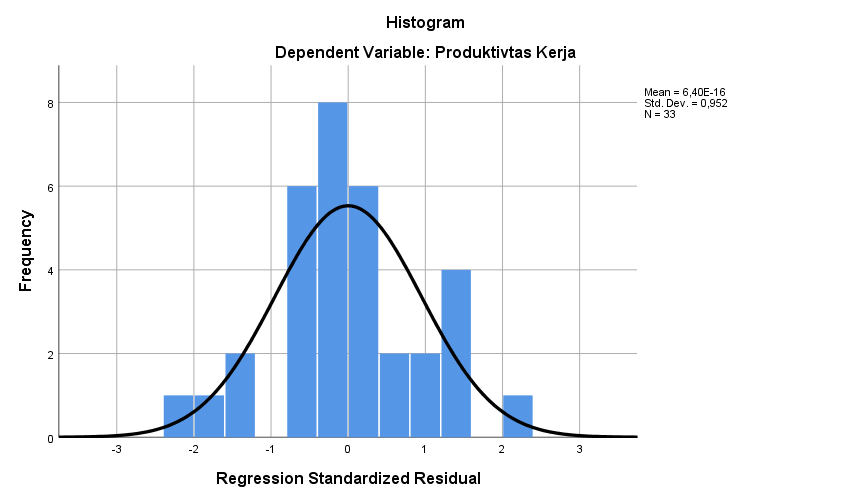 Gambar Histogram Uji Normalitas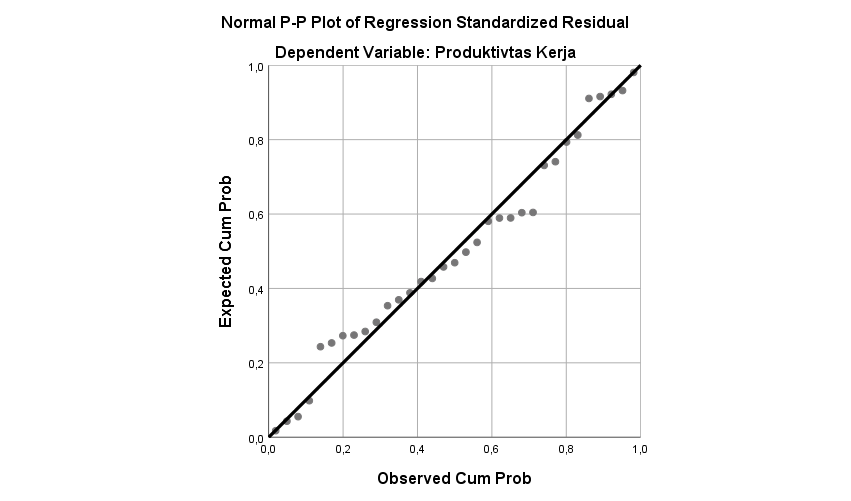 Normal P-P Plot of RegressionHasil Uji Normalitas Kolmogrov-SmirnovUji MultikolinearitasUji Heteroskedastitas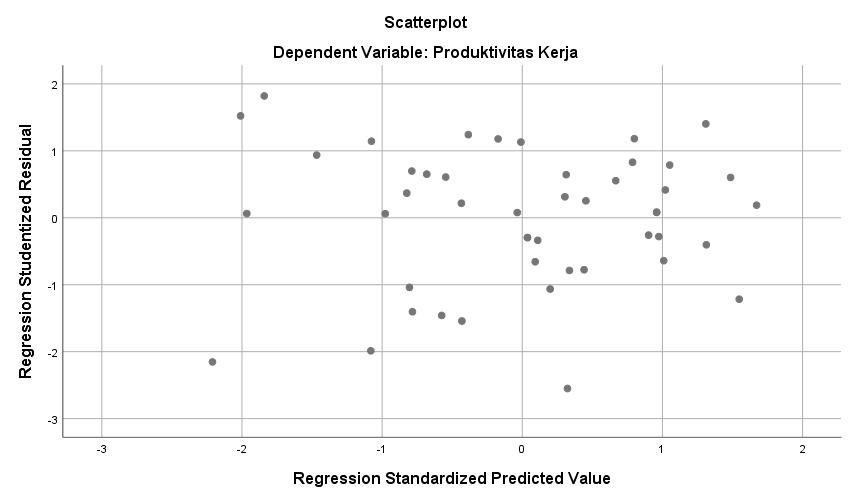 Lampiran Hasil Analisis Regresi Linear BergandaLampiran Hasil Uji SignifikanUji tUji FLampiran Hasil analisis Koefisien Determinasi R2No.PernyataanTanggapanTanggapanTanggapanTanggapanTanggapanNo.PernyataanSTSTSNSSSKetrampilan yang dimilikiKetrampilan yang dimilikiKetrampilan yang dimilikiKetrampilan yang dimilikiKetrampilan yang dimilikiKetrampilan yang dimilikiKetrampilan yang dimiliki1Karyawan harus memiliki ketrampilan yang sesuai dengan pekerjaan yang dikerjakan    2Karyawan harus bersikap profesional dalam bekerjaMengerjakan hasil pekerjaanMengerjakan hasil pekerjaanMengerjakan hasil pekerjaanMengerjakan hasil pekerjaanMengerjakan hasil pekerjaanMengerjakan hasil pekerjaanMengerjakan hasil pekerjaan3Karyawan harus mampu mengerjakan sampai hasil yang dikerjakan4Kayawan harus bisa bekerja dengan maksimal agar hasilnya dapat dinikmatiEtos kerjaEtos kerjaEtos kerjaEtos kerjaEtos kerjaEtos kerjaEtos kerja5Karyawan harus selalu kerja keras atau pantang menyerah dalam menyelesaikan pekerjaannya    6Karyawan harus selalu melihat perbandingan hasil akhirnyaMelihat tantangan dan harapanMelihat tantangan dan harapanMelihat tantangan dan harapanMelihat tantangan dan harapanMelihat tantangan dan harapanMelihat tantangan dan harapanMelihat tantangan dan harapan7Karyawan harus selalu melihat tantangan agar dapat memotivasi diri sendiri ketika bekerja8Karyawan harus selalu melihat harapan kedepannya 9Karyawan harus melihat hasil pekerjaannya agar tahu kurangnya dimanaMasukan dan keluaranMasukan dan keluaranMasukan dan keluaranMasukan dan keluaranMasukan dan keluaranMasukan dan keluaranMasukan dan keluaran  10Karyawan dapat  memberikan perbandingan dari masukan terkait dengan pekerjaan yang dilakukan  11Karyawan dapat  memberikan perbandingan dari keluaran terkait dengan pekerjaan yang dilakukanNo.PernyataanTanggapanTanggapanTanggapanTanggapanTanggapanNo.PernyataanSTSTSNSSSMasuk kerja tepat waktuMasuk kerja tepat waktuMasuk kerja tepat waktuMasuk kerja tepat waktuMasuk kerja tepat waktuMasuk kerja tepat waktuMasuk kerja tepat waktu1Karyawan harus selalu hadir tepat waktu dalam bekerja2Karyawan dapat melakukan pekerjaan sesuai waktu yang telah ditentukan    3Karyawan harus tetap bekerja dan tidak pernah mangkir di jam kerja yang telah ditentukanMematuhi semua peraturanMematuhi semua peraturanMematuhi semua peraturanMematuhi semua peraturanMematuhi semua peraturanMematuhi semua peraturanMematuhi semua peraturan4Karyawan selalu mengikuti peraturan kerja yang telah ditetapkan    5Karyawan harus menyelesaikan targetnya sesuai target yang telah ditentukan    6Karyawan harus membuat laporan kerja harian terkait pekerjaan dari perusahaanNo.PernyataanTanggapanTanggapanTanggapanTanggapanTanggapanNo.PernyataanSTSTSNSSSPenataan ruang kerjaPenataan ruang kerjaPenataan ruang kerjaPenataan ruang kerjaPenataan ruang kerjaPenataan ruang kerjaPenataan ruang kerja1Karyawan paham penataan dan penyimpanan barang yang kurang diperhitungkan keamanannya2Karyawan menjadi tidak nyaman saat bekerja karena ruang kerja yang ditempati sangat sesakSirkulasi udaraSirkulasi udaraSirkulasi udaraSirkulasi udaraSirkulasi udaraSirkulasi udaraSirkulasi udara3Sirkulasi udara di ruang kerja kurang baik untuk Kesehatan4Sirkulasi udara di ruang kerja terlalu berdebuPengaturan ruang kerjaPengaturan ruang kerjaPengaturan ruang kerjaPengaturan ruang kerjaPengaturan ruang kerjaPengaturan ruang kerjaPengaturan ruang kerja5Kurangnya pengaturan dan penggunaan sumber cahaya dalam ruang kerja dapat menghambat kinerja karyawan  6Ruang kerja yang terlalu gelap sehingga dapat menghambat pekerjaan karyawanPenggunaan peralatan kerjaPenggunaan peralatan kerjaPenggunaan peralatan kerjaPenggunaan peralatan kerjaPenggunaan peralatan kerjaPenggunaan peralatan kerjaPenggunaan peralatan kerja  7Rusaknya pengaman peralatan kerja dapat berisiko tinggi terhadap keselamatan karyawan  8Penggunaan mesin atau alat kerja yang pengamanannya kurang baik dapat berisiko tinggi terhadap keselamatan karyawanKondisi fisikKondisi fisikKondisi fisikKondisi fisikKondisi fisikKondisi fisikKondisi fisik  9Stamina tubuh yang tidak stabil dapat mengganggu karyawan saat bekerja  10Karyawan memiliki kepribadian yang cukup rapuhNo.PernyataanTanggapanTanggapanTanggapanTanggapanTanggapanNo.PernyataanSTSTSNSSSPenguasaan pekerjaanPenguasaan pekerjaanPenguasaan pekerjaanPenguasaan pekerjaanPenguasaan pekerjaanPenguasaan pekerjaanPenguasaan pekerjaan1Karyawan menguasai pekerjaannya    2Karyawan ditempatkan sesuai dengan keahliannya    3Kondisi pekerjaan sesuai dengan ketertiban yang sudah ditetapkanBekerja sesuai SOPBekerja sesuai SOPBekerja sesuai SOPBekerja sesuai SOPBekerja sesuai SOPBekerja sesuai SOPBekerja sesuai SOP4Waktu yang diberikan perusahaan untuk menyelesaikan pekerjaan karyawan sudah cukup5Pada jam istirahat karyawan juga menyelesaikan pekerjaannya    6Karyawan bekerja sesuai dengan SOP yang adaBanyaknya pekerjaan yang harus diseleseikanBanyaknya pekerjaan yang harus diseleseikanBanyaknya pekerjaan yang harus diseleseikanBanyaknya pekerjaan yang harus diseleseikanBanyaknya pekerjaan yang harus diseleseikanBanyaknya pekerjaan yang harus diseleseikanBanyaknya pekerjaan yang harus diseleseikan7Karyawan dapat menyesuaikan diri dengan perubahan yang tidak terduga dalam tuntutan pekerjaan untuk memenuhi jadwal8Karyawan memiliki target yang sudah jelas9Karyawan dapat mengidentifikasi masalah dan dapat menerapkan solusi jika terjadi masalahY1.1Y1.2Y1.3Y1.4Y1.5Y1.6Y1.7Y1.8Y1.9Y1.10Y1.11Y1.TOTAL444544445454745444444444454444444444444554555555535255445545454505355555555553444554443344445555554444504554444454447535555444454955555555554545455555545553545455555445154444455354475535544545550544444444434455555555454534344434344441454454454444733444443344404455555444550455555555555444555444555504335544333542545433444344355555555545544434444433441444444444444444455544555505555555555555445555554445045354444344444454454554549X1.1X1.2X1.3X1.4X1.5X1.6X1.TOTAL544444253334331944444424444444244544432445545427444444244444442455555530454545275445552855555530444444243535452545445426555544284444442443444322344444235555542955544427555554295555553043434321544454264454442533333318444444244545442655444426555544284353442334444524X2.1X2.2X2.3X2.4X2.5X2.6X2.7X2.8X2.9X2.10X2.TOTAL444444444541454343434438333333333330455543344340534444434439333454333334455555555549335453344337333333333330543433334335433334443334555555555449555554555549333333353332545333444439444454433338555444444443545555555549453344344438444455555546455555545548545555555549533434333536455555555347354443443539533333344435545555555549455555555549455453444543344454444440534445445442355554343340544444444441X3.1X3.2X3.3X3.4X3.5X3.6X3.7X3.8X3.9X3.TOTAL344544445374544444443744444444436554555555445544554544155555555545444554443374555555444244544444538555555444425555555554554555555443555455555445444445533854355445439544444444375555555544445444343435444454454383444444333345555554442455555555444455544454044355443335535433444355555555554544344444334444444444364545554454154555555544445555554424535444433644544545540Y1.1Y1.2Y1.3Y1.4Y1.5Y1.6Y1.7Y1.8Y1.9Y1.10Y1.11Y1.TOTAL2,6722,2192,1612,6042,3952,3681,0002,2883,4852,3243,95827,4732,6723,5262,1611,0002,3952,3681,0002,2882,2072,3242,49624,4372,6722,2192,1611,0002,3952,3681,0002,2882,2072,3242,49623,1304,1883,5262,1612,6043,8993,8032,6123,6723,4853,6941,00034,6434,1883,5262,1611,0003,8993,8031,0003,6722,2073,6942,49631,6464,1881,0003,4842,6043,8993,8032,6123,6723,4853,6943,95836,3982,6722,2192,1612,6043,8992,3681,0002,2881,0001,0002,49623,7072,6723,5263,4842,6043,8993,8032,6122,2882,2072,3242,49631,9152,6723,5263,4841,0002,3952,3681,0002,2883,4852,3242,49627,0374,1881,0003,4842,6043,8993,8031,0002,2882,2072,3243,95830,7554,1883,5263,4842,6043,8993,8032,6123,6723,4853,6942,49637,4624,1882,2193,4842,6043,8993,8032,6123,6722,2073,6943,95836,3404,1882,2193,4841,0003,8993,8032,6123,6723,4852,3242,49633,1814,1882,2192,1611,0002,3952,3682,6123,6721,0003,6942,49627,8044,1883,5261,0002,6043,8992,3681,0003,6722,2073,6943,95832,1154,1882,2192,1611,0002,3952,3681,0002,2882,2072,3241,00023,1504,1883,5263,4842,6043,8993,8032,6123,6722,2073,6942,49636,1842,6721,0002,1611,0002,3951,0001,0001,0002,2072,3242,49619,2562,6723,5262,1611,0003,8992,3681,0003,6722,2072,3242,49627,3261,0001,0002,1611,0002,3952,3681,0001,0001,0002,3242,49617,7452,6722,2193,4842,6043,8993,8032,6122,2882,2072,3243,95832,0702,6723,5263,4842,6043,8993,8032,6123,6723,4853,6943,95837,4082,6722,2193,4842,6043,8992,3681,0002,2883,4853,6943,95831,6712,6721,0001,0002,6043,8992,3681,0001,0001,0001,0003,95821,5004,1882,2193,4841,0001,0001,0001,0002,2882,2071,0002,49621,8824,1883,5263,4842,6043,8993,8032,6123,6723,4852,3243,95837,5542,6722,2191,0001,0002,3952,3681,0002,2881,0001,0002,49619,4372,6722,2192,1611,0002,3952,3681,0002,2882,2072,3242,49623,1302,6722,2192,1612,6043,8993,8031,0002,2883,4853,6943,95831,7834,1883,5263,4842,6043,8993,8032,6123,6723,4853,6943,95838,9242,6722,2193,4842,6043,8993,8032,6123,6722,2072,3242,49631,9922,6723,5261,0002,6042,3952,3681,0002,2881,0002,3242,49623,6722,6722,2193,4841,0002,3953,8031,0003,6723,4852,3243,95830,012X1.1X1.2X1.3X1.4X1.5X1.6X1.TOTAL3,5822,1392,4522,4522,6632,46215,7501,0001,0001,0002,4521,0001,0007,4522,2592,1392,4522,4522,6632,46214,4282,2592,1392,4522,4522,6632,46214,4282,2593,4212,4522,4522,6631,00014,2482,2593,4213,8902,4524,2002,46218,6852,2592,1392,4522,4522,6632,46214,4282,2592,1392,4522,4522,6632,46214,4283,5823,4213,8903,8904,2003,91622,8992,2593,4212,4523,8902,6633,91618,6023,5822,1392,4523,8904,2003,91620,1793,5823,4213,8903,8904,2003,91622,8992,2592,1392,4522,4522,6632,46214,4281,0003,4211,0003,8902,6633,91615,8902,2593,4212,4522,4524,2002,46217,2473,5823,4213,8903,8902,6632,46219,9092,2592,1392,4522,4522,6632,46214,4282,2591,0002,4522,4522,6631,00011,8261,0002,1392,4522,4522,6632,46213,1693,5823,4213,8903,8904,2002,46221,4463,5823,4213,8902,4522,6632,46218,4713,5823,4213,8903,8904,2002,46221,4463,5823,4213,8903,8904,2003,91622,8992,2591,0002,4521,0002,6631,00010,3743,5822,1392,4522,4524,2002,46217,2872,2592,1393,8902,4522,6632,46215,8661,0001,0001,0001,0001,0001,0006,0002,2592,1392,4522,4522,6632,46214,4282,2593,4212,4523,8902,6632,46217,1483,5823,4212,4522,4522,6632,46217,0323,5823,4213,8903,8902,6632,46219,9092,2591,0003,8901,0002,6632,46213,2751,0002,1392,4522,4522,6633,91614,622X2.1X2.2X2.3X2.4X2.5X2.6X2.7X2.8X2.9X2.10X2.TOTAL2,0912,0351,9842,1691,9742,1302,1302,2092,1393,12321,9842,0913,1291,9841,0001,9741,0002,1301,0002,1392,05218,4991,0001,0001,0001,0001,0001,0001,0001,0001,0001,00010,0002,0913,1293,0903,3801,9741,0001,0002,2092,1391,00021,0123,2661,0001,9842,1691,9742,1302,1301,0002,1392,05219,8441,0001,0001,0002,1693,1122,1301,0001,0001,0001,00014,4112,0913,1293,0903,3803,1123,2433,2433,4423,3093,12331,1641,0001,0003,0902,1693,1121,0001,0002,2092,1391,00017,7191,0001,0001,0001,0001,0001,0001,0001,0001,0001,00010,0003,2662,0351,0002,1691,0001,0001,0001,0002,1391,00015,6102,0911,0001,0001,0001,0002,1302,1302,2091,0001,00014,5603,2663,1293,0903,3803,1123,2433,2433,4423,3092,05231,2673,2663,1293,0903,3803,1122,1303,2433,4423,3093,12331,2261,0001,0001,0001,0001,0001,0001,0003,4421,0001,00012,4423,2662,0353,0901,0001,0001,0002,1302,2092,1392,05219,9222,0912,0351,9842,1693,1122,1302,1301,0001,0001,00018,6513,2663,1293,0902,1691,9742,1302,1302,2092,1392,05224,2893,2662,0353,0903,3803,1123,2433,2433,4423,3093,12331,2452,0913,1291,0001,0001,9742,1301,0002,2092,1392,05218,7242,0912,0351,9842,1693,1123,2433,2433,4423,3093,12327,7522,0913,1293,0903,3803,1123,2433,2432,2093,3093,12329,9303,2662,0353,0903,3803,1123,2433,2433,4423,3093,12331,2453,2661,0001,0002,1691,0002,1301,0001,0001,0003,12316,6892,0913,1293,0903,3803,1123,2433,2433,4423,3091,00029,0401,0003,1291,9842,1691,9741,0002,1302,2091,0003,12319,7183,2661,0001,0001,0001,0001,0001,0002,2092,1392,05215,6663,2662,0353,0903,3803,1123,2433,2433,4423,3093,12331,2452,0913,1293,0903,3803,1123,2433,2433,4423,3093,12331,1642,0913,1293,0902,1693,1121,0002,1302,2092,1393,12324,1921,0002,0351,9842,1693,1122,1302,1302,2092,1392,05220,9603,2661,0001,9842,1691,9743,2432,1302,2093,3092,05223,3361,0003,1293,0903,3803,1122,1301,0002,2091,0001,00021,0503,2662,0351,9842,1691,9742,1302,1302,2092,1392,05222,088X3.1X3.2X3.3X3.4X3.5X3.6X3.7X3.8X3.9X3.TOTAL1,0002,6282,1612,6042,3952,3681,0002,2883,48519,9282,4544,1362,1611,0002,3952,3681,0002,2882,20720,0092,4542,6282,1611,0002,3952,3681,0002,2882,20718,5013,9044,1362,1612,6043,8993,8032,6123,6723,48530,2763,9044,1362,1611,0003,8993,8031,0003,6722,20725,7833,9044,1363,4842,6043,8993,8032,6123,6723,48531,5992,4542,6282,1612,6043,8992,3681,0002,2881,00020,4022,4544,1363,4842,6043,8993,8032,6122,2882,20727,4872,4542,6283,4841,0002,3952,3681,0002,2883,48521,1013,9044,1363,4842,6043,8993,8031,0002,2882,20727,3263,9044,1363,4842,6043,8993,8032,6123,6723,48531,5993,9042,6283,4842,6043,8993,8032,6123,6722,20728,8133,9044,1363,4841,0003,8993,8032,6123,6723,48529,9953,9042,6282,1611,0002,3952,3682,6123,6721,00021,7403,9042,6281,0002,6043,8992,3681,0003,6722,20723,2823,9042,6282,1611,0002,3952,3681,0002,2882,20719,9523,9044,1363,4842,6043,8993,8032,6123,6722,20730,3212,4544,1362,1611,0002,3951,0001,0001,0002,20717,3532,4542,6282,1611,0003,8992,3681,0003,6722,20721,3891,0002,6282,1611,0002,3952,3681,0001,0001,00014,5522,4544,1363,4842,6043,8993,8032,6122,2882,20727,4872,4544,1363,4842,6043,8993,8032,6123,6723,48530,1482,4542,6283,4842,6043,8992,3681,0002,2883,48524,2092,4542,6281,0002,6043,8992,3681,0001,0001,00017,9533,9041,0003,4841,0001,0001,0001,0002,2882,20716,8843,9044,1363,4842,6043,8993,8032,6123,6723,48531,5992,4542,6281,0001,0002,3952,3681,0002,2881,00016,1322,4542,6282,1611,0002,3952,3681,0002,2882,20718,5012,4544,1362,1612,6043,8993,8031,0002,2883,48525,8303,9042,6283,4842,6043,8993,8032,6123,6723,48530,0912,4542,6283,4842,6043,8993,8032,6123,6722,20727,3632,4544,1361,0002,6042,3952,3681,0002,2881,00019,2442,4542,6283,4841,0002,3953,8031,0003,6723,48523,920CorrelationsCorrelationsCorrelationsCorrelationsCorrelationsCorrelationsCorrelationsCorrelationsCorrelationsCorrelationsCorrelationsCorrelationsCorrelationsCorrelationsCorrelationsY1.1Y1.2Y1.3Y1.4Y1.5Y1.6Y1.7Y1.8Y1.9Y1.10Y1.11Y1.TOTALY1.1Pearson Correlation1,247,293,197,237,371*,463*,704**,289,398*-,033,573**Y1.1Sig. (2-tailed),188,116,298,207,044,010,000,122,029,861,001Y1.1N303030303030303030303030Y1.2Pearson Correlation,2471,172,097,235,320,304,621**,371*,352-,182,519**Y1.2Sig. (2-tailed),188,362,610,210,085,102,000,043,057,335,003Y1.2N303030303030303030303030Y1.3Pearson Correlation,293,1721,283,220,465**,580**,338,563**,303,198,617**Y1.3Sig. (2-tailed),116,362,130,243,010,001,068,001,103,293,000Y1.3N303030303030303030303030Y1.4Pearson Correlation,197,097,2831,705**,572**,439*,242,345,343,602**,638**Y1.4Sig. (2-tailed),298,610,130,000,001,015,198,062,064,000,000Y1.4N303030303030303030303030Y1.5Pearson Correlation,237,235,220,705**1,768**,467**,463**,291,460*,404*,705**Y1.5Sig. (2-tailed),207,210,243,000,000,009,010,118,010,027,000Y1.5N303030303030303030303030Y1.6Pearson Correlation,371*,320,465**,572**,768**1,690**,588**,435*,546**,274,823**Y1.6Sig. (2-tailed),044,085,010,001,000,000,001,016,002,142,000Y1.6N303030303030303030303030Y1.7Pearson Correlation,463*,304,580**,439*,467**,690**1,628**,349,480**,114,748**Y1.7Sig. (2-tailed),010,102,001,015,009,000,000,059,007,548,000Y1.7N303030303030303030303030Y1.8Pearson Correlation,704**,621**,338,242,463**,588**,628**1,438*,629**,057,800**Y1.8Sig. (2-tailed),000,000,068,198,010,001,000,015,000,763,000Y1.8N303030303030303030303030Y1.9Pearson Correlation,289,371*,563**,345,291,435*,349,438*1,517**,239,692**Y1.9Sig. (2-tailed),122,043,001,062,118,016,059,015,003,204,000Y1.9N303030303030303030303030Y1.10Pearson Correlation,398*,352,303,343,460*,546**,480**,629**,517**1,192,734**Y1.10Sig. (2-tailed),029,057,103,064,010,002,007,000,003,310,000Y1.10N303030303030303030303030Y1.11Pearson Correlation-,033-,182,198,602**,404*,274,114,057,239,1921,377*Y1.11Sig. (2-tailed),861,335,293,000,027,142,548,763,204,310,040Y1.11N303030303030303030303030Y1.TOTALPearson Correlation,573**,519**,617**,638**,705**,823**,748**,800**,692**,734**,377*1Y1.TOTALSig. (2-tailed),001,003,000,000,000,000,000,000,000,000,040Y1.TOTALN303030303030303030303030*. Correlation is significant at the 0.05 level (2-tailed).*. Correlation is significant at the 0.05 level (2-tailed).*. Correlation is significant at the 0.05 level (2-tailed).*. Correlation is significant at the 0.05 level (2-tailed).*. Correlation is significant at the 0.05 level (2-tailed).*. Correlation is significant at the 0.05 level (2-tailed).*. Correlation is significant at the 0.05 level (2-tailed).*. Correlation is significant at the 0.05 level (2-tailed).*. Correlation is significant at the 0.05 level (2-tailed).*. Correlation is significant at the 0.05 level (2-tailed).*. Correlation is significant at the 0.05 level (2-tailed).*. Correlation is significant at the 0.05 level (2-tailed).*. Correlation is significant at the 0.05 level (2-tailed).*. Correlation is significant at the 0.05 level (2-tailed).*. Correlation is significant at the 0.05 level (2-tailed).**. Correlation is significant at the 0.01 level (2-tailed).**. Correlation is significant at the 0.01 level (2-tailed).**. Correlation is significant at the 0.01 level (2-tailed).**. Correlation is significant at the 0.01 level (2-tailed).**. Correlation is significant at the 0.01 level (2-tailed).**. Correlation is significant at the 0.01 level (2-tailed).**. Correlation is significant at the 0.01 level (2-tailed).**. Correlation is significant at the 0.01 level (2-tailed).**. Correlation is significant at the 0.01 level (2-tailed).**. Correlation is significant at the 0.01 level (2-tailed).**. Correlation is significant at the 0.01 level (2-tailed).**. Correlation is significant at the 0.01 level (2-tailed).**. Correlation is significant at the 0.01 level (2-tailed).**. Correlation is significant at the 0.01 level (2-tailed).**. Correlation is significant at the 0.01 level (2-tailed).CorrelationsCorrelationsCorrelationsCorrelationsCorrelationsCorrelationsCorrelationsCorrelationsCorrelationsX1.1X1.2X1.3X1.4X1.5X1.6X1.TOTALX1.1Pearson Correlation1,456*,748**,478**,693**,405*,788**X1.1Sig. (2-tailed),013,000,009,000,029,000X1.1N29292929292929X1.2Pearson Correlation,456*1,577**,722**,594**,616**,832**X1.2Sig. (2-tailed),013,001,000,001,000,000X1.2N29292929292929X1.3Pearson Correlation,748**,577**1,423*,655**,349,782**X1.3Sig. (2-tailed),000,001,022,000,063,000X1.3N29292929292929X1.4Pearson Correlation,478**,722**,423*1,531**,745**,809**X1.4Sig. (2-tailed),009,000,022,003,000,000X1.4N29292929292929X1.5Pearson Correlation,693**,594**,655**,531**1,570**,835**X1.5Sig. (2-tailed),000,001,000,003,001,000X1.5N29292929292929X1.6Pearson Correlation,405*,616**,349,745**,570**1,763**X1.6Sig. (2-tailed),029,000,063,000,001,000X1.6N29292929292929X1.TOTALPearson Correlation,788**,832**,782**,809**,835**,763**1X1.TOTALSig. (2-tailed),000,000,000,000,000,000X1.TOTALN29292929292929*. Correlation is significant at the 0.05 level (2-tailed).*. Correlation is significant at the 0.05 level (2-tailed).*. Correlation is significant at the 0.05 level (2-tailed).*. Correlation is significant at the 0.05 level (2-tailed).*. Correlation is significant at the 0.05 level (2-tailed).*. Correlation is significant at the 0.05 level (2-tailed).*. Correlation is significant at the 0.05 level (2-tailed).*. Correlation is significant at the 0.05 level (2-tailed).*. Correlation is significant at the 0.05 level (2-tailed).**. Correlation is significant at the 0.01 level (2-tailed).**. Correlation is significant at the 0.01 level (2-tailed).**. Correlation is significant at the 0.01 level (2-tailed).**. Correlation is significant at the 0.01 level (2-tailed).**. Correlation is significant at the 0.01 level (2-tailed).**. Correlation is significant at the 0.01 level (2-tailed).**. Correlation is significant at the 0.01 level (2-tailed).**. Correlation is significant at the 0.01 level (2-tailed).**. Correlation is significant at the 0.01 level (2-tailed).CorrelationsCorrelationsCorrelationsCorrelationsCorrelationsCorrelationsCorrelationsCorrelationsCorrelationsCorrelationsCorrelationsCorrelationsCorrelationsCorrelationsX2.1X2.2X2.3X2.4X2.5X2.6X2.7X2.8X2.9X2.10X2.TOTALX2.1Pearson Correlation1,189,322,325,003,336,375*,211,494**,396*,472**X2.1Sig. (2-tailed),316,083,080,986,069,041,262,005,030,008X2.1N3030303030303030303030X2.2Pearson Correlation,1891,630**,510**,490**,306,541**,406*,562**,414*,667**X2.2Sig. (2-tailed),316,000,004,006,100,002,026,001,023,000X2.2N3030303030303030303030X2.3Pearson Correlation,322,630**1,737**,682**,445*,712**,586**,737**,439*,829**X2.3Sig. (2-tailed),083,000,000,000,014,000,001,000,015,000X2.3N3030303030303030303030X2.4Pearson Correlation,325,510**,737**1,744**,697**,688**,552**,720**,449*,843**X2.4Sig. (2-tailed),080,004,000,000,000,000,002,000,013,000X2.4N3030303030303030303030X2.5Pearson Correlation,003,490**,682**,744**1,654**,677**,488**,641**,395*,763**X2.5Sig. (2-tailed),986,006,000,000,000,000,006,000,031,000X2.5N3030303030303030303030X2.6Pearson Correlation,336,306,445*,697**,654**1,803**,591**,697**,486**,788**X2.6Sig. (2-tailed),069,100,014,000,000,000,001,000,006,000X2.6N3030303030303030303030X2.7Pearson Correlation,375*,541**,712**,688**,677**,803**1,688**,794**,622**,907**X2.7Sig. (2-tailed),041,002,000,000,000,000,000,000,000,000X2.7N3030303030303030303030X2.8Pearson Correlation,211,406*,586**,552**,488**,591**,688**1,720**,449*,745**X2.8Sig. (2-tailed),262,026,001,002,006,001,000,000,013,000X2.8N3030303030303030303030X2.9Pearson Correlation,494**,562**,737**,720**,641**,697**,794**,720**1,550**,906**X2.9Sig. (2-tailed),005,001,000,000,000,000,000,000,002,000X2.9N3030303030303030303030X2.10Pearson Correlation,396*,414*,439*,449*,395*,486**,622**,449*,550**1,686**X2.10Sig. (2-tailed),030,023,015,013,031,006,000,013,002,000X2.10N3030303030303030303030X2.TOTALPearson Correlation,472**,667**,829**,843**,763**,788**,907**,745**,906**,686**1X2.TOTALSig. (2-tailed),008,000,000,000,000,000,000,000,000,000X2.TOTALN3030303030303030303030*. Correlation is significant at the 0.05 level (2-tailed).*. Correlation is significant at the 0.05 level (2-tailed).*. Correlation is significant at the 0.05 level (2-tailed).*. Correlation is significant at the 0.05 level (2-tailed).*. Correlation is significant at the 0.05 level (2-tailed).*. Correlation is significant at the 0.05 level (2-tailed).*. Correlation is significant at the 0.05 level (2-tailed).*. Correlation is significant at the 0.05 level (2-tailed).*. Correlation is significant at the 0.05 level (2-tailed).*. Correlation is significant at the 0.05 level (2-tailed).*. Correlation is significant at the 0.05 level (2-tailed).*. Correlation is significant at the 0.05 level (2-tailed).*. Correlation is significant at the 0.05 level (2-tailed).*. Correlation is significant at the 0.05 level (2-tailed).**. Correlation is significant at the 0.01 level (2-tailed).**. Correlation is significant at the 0.01 level (2-tailed).**. Correlation is significant at the 0.01 level (2-tailed).**. Correlation is significant at the 0.01 level (2-tailed).**. Correlation is significant at the 0.01 level (2-tailed).**. Correlation is significant at the 0.01 level (2-tailed).**. Correlation is significant at the 0.01 level (2-tailed).**. Correlation is significant at the 0.01 level (2-tailed).**. Correlation is significant at the 0.01 level (2-tailed).**. Correlation is significant at the 0.01 level (2-tailed).**. Correlation is significant at the 0.01 level (2-tailed).**. Correlation is significant at the 0.01 level (2-tailed).**. Correlation is significant at the 0.01 level (2-tailed).**. Correlation is significant at the 0.01 level (2-tailed).CorrelationsCorrelationsCorrelationsCorrelationsCorrelationsCorrelationsCorrelationsCorrelationsCorrelationsCorrelationsCorrelationsCorrelationsCorrelationsX3.1X3.2X3.3X3.4X3.5X3.6X3.7X3.8X3.9X3.TOTALX3.1Pearson Correlation1,176,299,132,276,375*,468**,672**,202,580**X3.1Sig. (2-tailed),353,109,486,140,041,009,000,285,001X3.1N30303030303030303030X3.2Pearson Correlation,1761,293,317,560**,664**,463*,245,374*,639**X3.2Sig. (2-tailed),353,116,088,001,000,010,192,042,000X3.2N30303030303030303030X3.3Pearson Correlation,299,2931,283,220,465**,580**,338,563**,657**X3.3Sig. (2-tailed),109,116,130,243,010,001,068,001,000X3.3N30303030303030303030X3.4Pearson Correlation,132,317,2831,705**,572**,439*,242,345,616**X3.4Sig. (2-tailed),486,088,130,000,001,015,198,062,000X3.4N30303030303030303030X3.5Pearson Correlation,276,560**,220,705**1,768**,467**,463**,291,734**X3.5Sig. (2-tailed),140,001,243,000,000,009,010,118,000X3.5N30303030303030303030X3.6Pearson Correlation,375*,664**,465**,572**,768**1,690**,588**,435*,873**X3.6Sig. (2-tailed),041,000,010,001,000,000,001,016,000X3.6N30303030303030303030X3.7Pearson Correlation,468**,463*,580**,439*,467**,690**1,628**,349,796**X3.7Sig. (2-tailed),009,010,001,015,009,000,000,059,000X3.7N30303030303030303030X3.8Pearson Correlation,672**,245,338,242,463**,588**,628**1,438*,744**X3.8Sig. (2-tailed),000,192,068,198,010,001,000,015,000X3.8N30303030303030303030X3.9Pearson Correlation,202,374*,563**,345,291,435*,349,438*1,660**X3.9Sig. (2-tailed),285,042,001,062,118,016,059,015,000X3.9N30303030303030303030X3.TOTALPearson Correlation,580**,639**,657**,616**,734**,873**,796**,744**,660**1X3.TOTALSig. (2-tailed),001,000,000,000,000,000,000,000,000X3.TOTALN30303030303030303030*. Correlation is significant at the 0.05 level (2-tailed).*. Correlation is significant at the 0.05 level (2-tailed).*. Correlation is significant at the 0.05 level (2-tailed).*. Correlation is significant at the 0.05 level (2-tailed).*. Correlation is significant at the 0.05 level (2-tailed).*. Correlation is significant at the 0.05 level (2-tailed).*. Correlation is significant at the 0.05 level (2-tailed).*. Correlation is significant at the 0.05 level (2-tailed).*. Correlation is significant at the 0.05 level (2-tailed).*. Correlation is significant at the 0.05 level (2-tailed).*. Correlation is significant at the 0.05 level (2-tailed).*. Correlation is significant at the 0.05 level (2-tailed).*. Correlation is significant at the 0.05 level (2-tailed).**. Correlation is significant at the 0.01 level (2-tailed).**. Correlation is significant at the 0.01 level (2-tailed).**. Correlation is significant at the 0.01 level (2-tailed).**. Correlation is significant at the 0.01 level (2-tailed).**. Correlation is significant at the 0.01 level (2-tailed).**. Correlation is significant at the 0.01 level (2-tailed).**. Correlation is significant at the 0.01 level (2-tailed).**. Correlation is significant at the 0.01 level (2-tailed).**. Correlation is significant at the 0.01 level (2-tailed).**. Correlation is significant at the 0.01 level (2-tailed).**. Correlation is significant at the 0.01 level (2-tailed).**. Correlation is significant at the 0.01 level (2-tailed).**. Correlation is significant at the 0.01 level (2-tailed).Reliability StatisticsReliability StatisticsCronbach's AlphaN of Items,86411Reliability StatisticsReliability StatisticsCronbach's AlphaN of Items,7996Reliability StatisticsReliability StatisticsCronbach's AlphaN of Items,91910Reliability StatisticsReliability StatisticsCronbach's AlphaN of Items,91910One-Sample Kolmogorov-Smirnov TestOne-Sample Kolmogorov-Smirnov TestOne-Sample Kolmogorov-Smirnov TestUnstandardized ResidualNN33Normal Parametersa,bMean,0000000Normal Parametersa,bStd. Deviation1,25524553Most Extreme DifferencesAbsolute,118Most Extreme DifferencesPositive,118Most Extreme DifferencesNegative-,111Test StatisticTest Statistic,118Asymp. Sig. (2-tailed)Asymp. Sig. (2-tailed),200c,da. Test distribution is Normal.a. Test distribution is Normal.a. Test distribution is Normal.b. Calculated from data.b. Calculated from data.b. Calculated from data.c. Lilliefors Significance Correction.c. Lilliefors Significance Correction.c. Lilliefors Significance Correction.d. This is a lower bound of the true significance.d. This is a lower bound of the true significance.d. This is a lower bound of the true significance.ModelCollinearity StatisticsCollinearity StatisticsModelTolaranceVIFDisiplin Kerja0,5421,846     Keselamatan dan Kesehatan Kerja K30,6821,467Beban Kerja0,6461,549CoefficientsaCoefficientsaCoefficientsaCoefficientsaCoefficientsaCoefficientsaCoefficientsaModelModelUnstandardized CoefficientsUnstandardized CoefficientsStandardized CoefficientstSig.ModelModelBStd. ErrorBetatSig.1(Constant)3,6753,4581,063,2971Disiplin Kerja,268,081,3303,316,0021Keselamatan dan Kesehatan Kerja K3,397,074,4755,359,0001Beban Kerja,264,078,3103,405,002a. Dependent Variable: Produktivtas Kerjaa. Dependent Variable: Produktivtas Kerjaa. Dependent Variable: Produktivtas Kerjaa. Dependent Variable: Produktivtas Kerjaa. Dependent Variable: Produktivtas Kerjaa. Dependent Variable: Produktivtas Kerjaa. Dependent Variable: Produktivtas KerjaCoefficientsaCoefficientsaCoefficientsaCoefficientsaCoefficientsaCoefficientsaCoefficientsaModelModelUnstandardized CoefficientsUnstandardized CoefficientsStandardized CoefficientstSig.ModelModelBStd. ErrorBetatSig.1(Constant)3,6753,4581,063,2971Disiplin Kerja,268,081,3303,316,0021Keselamatan dan Kesehatan Kerja K3,397,074,4755,359,0001Beban Kerja,264,078,3103,405,002a. Dependent Variable: Produktivtas Kerjaa. Dependent Variable: Produktivtas Kerjaa. Dependent Variable: Produktivtas Kerjaa. Dependent Variable: Produktivtas Kerjaa. Dependent Variable: Produktivtas Kerjaa. Dependent Variable: Produktivtas Kerjaa. Dependent Variable: Produktivtas KerjaANOVAaANOVAaANOVAaANOVAaANOVAaANOVAaANOVAaModelModelSum of SquaresdfMean SquareFSig.1Regression274,549391,51652,637,000b1Residual50,421291,7391Total324,97032a. Dependent Variable: Produktivtas Kerjaa. Dependent Variable: Produktivtas Kerjaa. Dependent Variable: Produktivtas Kerjaa. Dependent Variable: Produktivtas Kerjaa. Dependent Variable: Produktivtas Kerjaa. Dependent Variable: Produktivtas Kerjaa. Dependent Variable: Produktivtas Kerjab. Predictors: (Constant), Beban Kerja, Keselamatan dan Kesehatan Kerja K3, Disiplin Kerjab. Predictors: (Constant), Beban Kerja, Keselamatan dan Kesehatan Kerja K3, Disiplin Kerjab. Predictors: (Constant), Beban Kerja, Keselamatan dan Kesehatan Kerja K3, Disiplin Kerjab. Predictors: (Constant), Beban Kerja, Keselamatan dan Kesehatan Kerja K3, Disiplin Kerjab. Predictors: (Constant), Beban Kerja, Keselamatan dan Kesehatan Kerja K3, Disiplin Kerjab. Predictors: (Constant), Beban Kerja, Keselamatan dan Kesehatan Kerja K3, Disiplin Kerjab. Predictors: (Constant), Beban Kerja, Keselamatan dan Kesehatan Kerja K3, Disiplin KerjaModel SummarybModel SummarybModel SummarybModel SummarybModel SummarybModelRR SquareAdjusted R SquareStd. Error of the Estimate1,919a,845,8291,319a. Predictors: (Constant), Beban Kerja, Keselamatan dan Kesehatan Kerja K3, Disiplin Kerjaa. Predictors: (Constant), Beban Kerja, Keselamatan dan Kesehatan Kerja K3, Disiplin Kerjaa. Predictors: (Constant), Beban Kerja, Keselamatan dan Kesehatan Kerja K3, Disiplin Kerjaa. Predictors: (Constant), Beban Kerja, Keselamatan dan Kesehatan Kerja K3, Disiplin Kerjaa. Predictors: (Constant), Beban Kerja, Keselamatan dan Kesehatan Kerja K3, Disiplin Kerjab. Dependent Variable: Produktivtas Kerjab. Dependent Variable: Produktivtas Kerjab. Dependent Variable: Produktivtas Kerjab. Dependent Variable: Produktivtas Kerjab. Dependent Variable: Produktivtas Kerja